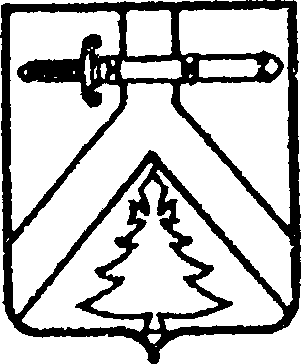 АДМИНИСТРАЦИЯ ИМИССКОГО СЕЛЬСОВЕТА
КУРАГИНСКОГО РАЙОНА  КРАСНОЯРСКОГО КРАЯПОСТАНОВЛЕНИЕ26.02.2016 г.				с.Имисское			           	№6-пО проведении эвакуации жителей и сельскохозяйственных животных в случае угрозы затопления во время паводка на р.КизирВ соответствии со ст. 14 Федерального закона от  06.10.2003  №131–ФЗ «Об общих принципах организации местного самоуправления в Российской Федерации», пп. 8 п. 1 ст. 7  Устава Имисского сельсовета,   для быстрого и организованного проведения эвакуации населения и сельскохозяйственных животных в случае угрозы затопления,  ПОСТАНОВЛЯЮ:Утвердить комиссию по организации и проведению эвакуации в случае угрозы затопления согласно приложению 1;Утвердить план мероприятий по эвакуации жителей и сельскохозяйственных животных на время весеннего паводка согласно приложению 2;Заместителю главы (Корытко Н.Б.) уточнить план (карту) возможного подтопления населенных пунктов ( по факту наибольшего подтопления за предыдущие годы), список объектов экономики, социально значимых объектов, жилых домов и граждан, попадающих в зону подтопления, в том числе  граждан, нуждающихся в посторонней помощи в случае эвакуации;Администрации сельсовета заключить договоры с ЗАО «Имисское», индивидуальными предпринимателями по обеспечению в случае эвакуации необходимыми материальными ресурсами, ГСМ, продуктами питания.5.  Постановление администрации Имисского сельсовета от 11.02.2015 №2-п  «О проведении эвакуации жителей и сельскохозяйственных животных в случае угрозы затопления во время паводка на р.Кизир» считать утратившим силу. 6.  Контроль за исполнением данного постановления оставляю за собой.7. Постановление вступает в силу в день, следующий за днем опубликования в газете «Имисские зори».Глава сельсовета 									А.А.Зоткин  Приложение 1к постановлению администрации от 26.02.2016 г №6-п.КОМИССИЯ	по организации и проведению эвакуации населения и сельскохозяйственных животныхПредседатель комиссии    Н.Б. Корытко, заместитель главы администрации Заместитель председателя комиссии          А.А. Зоткин,   глава сельсовета Секретарь комиссии                           Е.А.Черникова, специалист I категории Члены комиссии:А.В.Юрковец  -  генеральный директор ЗАО «Имисское»    (по согласованию)М.С.Ложеницин -  главный инженер ЗАО «Имисское»        (по согласованию)С.А.Пергаев  - управляющий отделением ЗАО «Имисское) (по согласованию)П.П.Пачин  -  депутат сельского Совета депутатов               (по согласованию)Приложение 2к постановлению администрацииот 26.02.2016г №6-п ПЛАНмероприятий по эвакуации населения и сельскохозяйственных животных в с.Имисское и д.Жербатиха в случае угрозы затопления.п/пМероприятиеВремя принятия решения время на проведение мероприятияОтветственныеОпределение мест размещения пунктов эвакуациидо 01 мартаглава сельсовета А.А.Зоткин Определение личного состава СЭПдо 10 апрелязаместитель главы Н.Б.Корытко Разработка сметы на проведение эвакуации,  комплектование СЭПдо 01 апреляглава сельсовета А.А.Зоткин Уточнение плана (карты) возможного подтопления населенных пунктовдо 01 апрелязаместитель главы МО Н.Б.Корытко Уточнение списка объектов экономики, социально значимых объектов, жилых домов и граждан, попадающих в зону подтопления, в том числе  граждан, нуждающихся в посторонней помощи в случае эвакуациидо 01 апрелязаместитель главы Н.Б.Корытко Разработка маршрутов эвакуации, схемы движениядо 01 апрелязаместитель главы Н.Б.Корытко Заключение договоров с ЗАО «Имисское» на выделение ГСМ, кормов для сельскохозяйственных животных, услуг авто и тракторного парка при проведении эвакуациидо 01 апреляглава сельсовета А.А.Зоткин Заключение договоров с индивидуальными предпринимателями на поставку необходимых продуктов питания для СЭПдо 01 апреляглава сельсовета А.А.Зоткин Установка телефонов в эвакуационных пунктахдо 01 апреляглава сельсовета А.А.Зоткин Определение  сигнала к началу эвакуациидо 10 апреляглава сельсовета А.А.ЗоткинПроведение разъяснительной работы среди населения о порядке проведения эвакуации в случае затопления (подтопления) путем проведения собраний граждан, вручения памятокдо 01 маязаместитель главы МО Н.Б.Корытко  Определить состав мобильной бригады лодочников по оказанию спасательных работ и помощи при эвакуации до 01 маяглава сельсовета А.А.ЗоткинПодготовка необходимых документов, денежных средств, минимальных грузов к эвакуацииНачала паводкового периодаРуководители учреждений, гражданеПринятие решения об эвакуацииУгроза затопленияПредседатель КЧС и ПБ А.А.Зоткин  Оповещение жителей об эвакуацииВремя принятия решения + 1 часспециалист Е.А.ЧерниковаНачало эвакуации, прибытие, размещение людей на сборных эвакуационных пунктахУгроза затопления + 1 час.Руководители СЭП  Пачин П.П., Гущина Н.В.Эвакуация сельскохозяйственных животныхУгроза затопления + 2 час.Руководители ЗАО «Имисское»Жители селаЗащита населения, животных в местах эвакуацииПериод затопленияРуководители с/х учреждений Жители селаУход за животнымиПериод затопленияРуководители с/х учреждений Жители селаОрганизация дежурства на лодкахПериод затопленияглава сельсовета А.А.Зоткин 